

سڵاوتان لێ بێت باخچەی منداڵان بەم زووانە دەست پێدەکات! ڕۆژی یەکەمی دەستپێکردنەوەی منداڵەکە: لەم کاتژمێرەدا دەبێت ئامادەبن: ناوی ئەو بەشەی منداڵەکەی لێیە:ژمارە تەلەفۆنی بەشەکە: ناو و ناونیشانی باخچەی منداڵانەکە: _____________________________________________________________________________________________________________________یەکەم ڕۆژی سەردانی ئێوە بۆ باخچەی منداڵانەکە کورت خایەن دەبێت. ئێمە و ئێوە بە یەکتر ئاشنا دەبین و خۆمان بەیەکتری دەناسێنین. هاوکات پێکەوە پلان دادەنێین سەبارەت بەوەی کە قۆناغی سەرەتای منداڵەکە لە باخچەی منداڵان چۆن بەڕێوە دەچێت.خۆشحاڵین بە هاتنتان و بینینی ئێوە!سڵاو و ڕێزی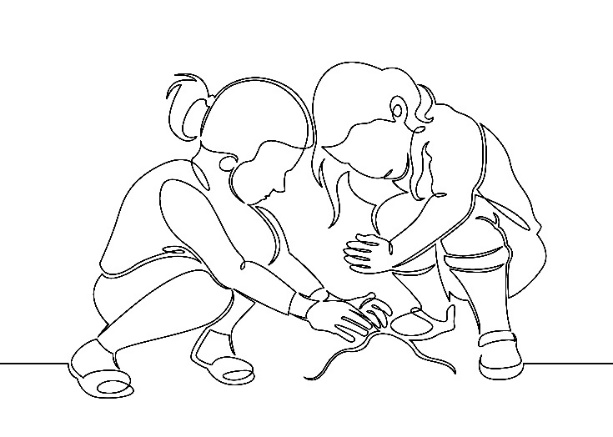 HeiDet nærmer seg barnehagestart! Barnets første dag: Klokkeslettet dere skal møte opp: Avdelingens navn: Telefonnummer til avdelingen: Navn og adresse til barnehagen: _____________________________________________________________________________________________________________________Den første dagen besøker dere barnehagen en liten stund. Vi blir kjent med dere, og dere blir kjent med oss. Sammen planlegger vi hvordan den første tiden i barnehagen skal være.Vi gleder oss til å hilse på dere!Hilsen